Szkoła Podstawowa nr 11 w Szczecinie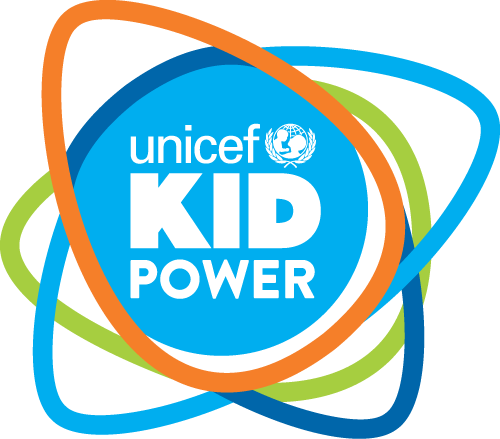 im. UNICEFU Oddział Przedszkolny                                    zaprasza do udziału w międzyprzedszkolnym konkursie literackim:„MORSKIE OPOWIEŚCI”Cele konkursu: 1.Popularyzacja morskiej przyrody.2. Umożliwienie dzieciom zaprezentowania twórczości literackiej, wyrażenia wrażliwości artystycznej.3. Uwrażliwienie na piękno i potrzebę ochrony morskiej przyrody.4. Zachęcanie do zdrowego trybu spędzania wolnego czasu na łonie natury.5. Kształtowanie szacunku do przyrody.6. Doskonalenie mowy ojczystej poprzez własny proces twórczy.Zasady uczestnictwa: 1. Konkurs organizowany jest dla dzieci od 3-6 lat.                                                                             2. Każda placówka, która wyraża chęć uczestnictwa proszona jest o zgłoszenie grupy do 16.10.2023r. na adres mailowy mojpierwszymail@wp.pl ( organizator Anna Małecka).3. W konkursie mogą wziąć udział grupy przedszkolne z każdej zaproszonej placówki. Jedna grupa przedszkolna to jedna książeczka.4. Krótkie teksty zredagowane prozą, dotyczące tematyki morskiej muszą być samodzielnie wymyślone przez dzieci i opatrzone ilustracjami wykonanymi przez dzieci. Oczywiście uwzględniamy  delikatną pomoc osoby dorosłej ;-)5. Każda praca powinna zawierać następujące informacje:-nazwa grupy, wiek dzieci, nazwa przedszkola/szkoły, nazwiska wychowawców,-prace uczestniczące w konkursie oraz prawa autorskie przechodzą na własność organizatora,- osoby biorące udział w konkursie wyrażają zgodę na przetwarzanie przez organizatora danych osobowych ( umieszczone zostaną na stronie internetowej szkoły oraz na  stronie przedszkola na Facebooku).Założenia organizacyjne: 1.Termin  od 10.10.2023r. do 31.10.2023r. 2. Prace należy składać osobiście w budynku SP nr 11 na ul. Dubois 38 w sekretariacie z dopiskiem „Konkurs literacki –Morskie opowieści” lub przesłać  pocztą na adres SP nr 11, ul. Dubois 38 , 71-610, Szczecin.2. Jury przyzna nagrody i wyróżnienia. 3. Nauczyciel prowadzący otrzyma dyplom z podziękowaniem.4. Ogłoszenie wyników nastąpi  07.11.2023r.Wszelkie pytania proszę kierować na adres mailowy: mojpierwszymail@wp.pl SERDECZNIE ZAPRASZAMY DO UDZIAŁU W KONKURSIE